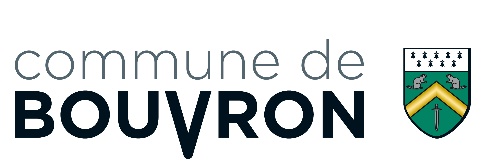 SUBVENTION - ATTESTATION SUR L’HONNEURJe soussigné(e)……………………………………………………………………………………… (nom, prénom), représentant(e) légale(e) de l’association, Si le signataire n'est pas le représentant statutaire ou légal de l'association, joindre le pouvoir ou mandat (portant les 2 signatures - celle du représentant légal et celle de la personne qui va le représenter -) lui permettant d'engager celle-ci.Certifie que l’association est régulièrement déclaréeCertifie que l’association est en règle au regard de l’ensemble des déclarations sociales et fiscales, ainsi que des cotisations et paiements correspondantsCertifie exactes et sincères les informations du présent dossier, notamment la mention de l’ensemble des demandes de subventions introduites auprès d’autres financeurs publics ainsi que l’approbation du budget par les instances statutairesDemande une subvention de ………………………………€Je précise que cette subvention, si elle est accordée, devra être versée au compte bancaire ou postal de l’association (joindre un IBAN)Nom du titulaire du compte :……………………………………………………………………………………….
Banque :……………………………………………………………………………………………………………………
Domiciliation :……………………………………………………………………………………………………………Demande ………………………gratuités HORIZINC Festive avec CuisineDemande ………………………gratuités HORIZINC Festive sans CuisineDemande ………………………gratuités HORIZINC CulturelleDemande……………………… gratuités HORIZINC Festive + CulturelleA………………………………………………, le ……………………………………………………Code BanqueCode GuichetNuméro de CompteClé RIB